Publicado en   el 31/07/2015 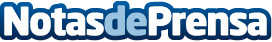 Indra mejora su oferta con el ánimo de avanzar en la negociaciónDatos de contacto:Nota de prensa publicada en: https://www.notasdeprensa.es/indra-mejora-su-oferta-con-el-animo-de-avanzar Categorias: E-Commerce http://www.notasdeprensa.es